Сергей Михалков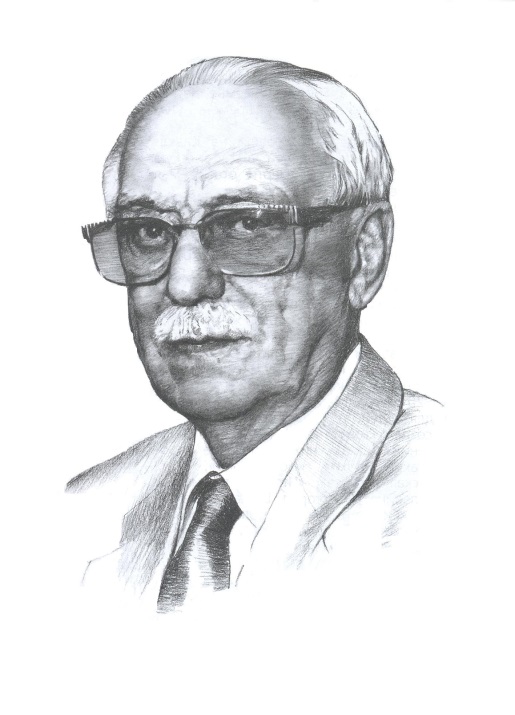 СтихотворениеВажные дела1. Раздели этот ряд букв так, чтобы получилось три слова.   Закрась каждое слово разным цветом.      рассказлджсказкаенгстихотворениеОбведи  жанр данного произведения.2. Прочитай. Подчеркни имя и фамилию автора стихотворения.    Детвора      ученики           огород             Сергей Михалков    цыплята   школаРебята  мальчики     девочки           Агния Барто3. Рассмотри картинки. Подбери и запиши к каждой картинке отрывок из стихотворения.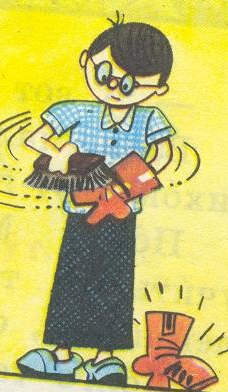 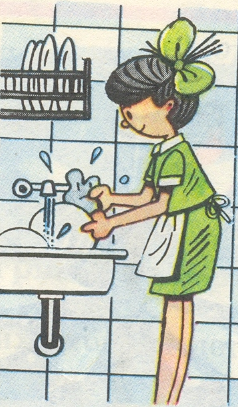 ____________________                   __________________________________________                   __________________________________________                   _____________________4. Ответь на вопросы:- Какое главное дело есть у ребят?________________________________________________________________- Какие ёще работы выполняют ребята?______________________________________________________________________________________________________________________________________________________________________________________________________5. Составь и запиши рассказ о своих делах._________________________________________________________________________________________________________________________________________________________________________________________________________________________________________________________________________________________________________________________________________6. Нарисуй рисунок к отрывку из твоего рассказа.